nr 34/2021 (908)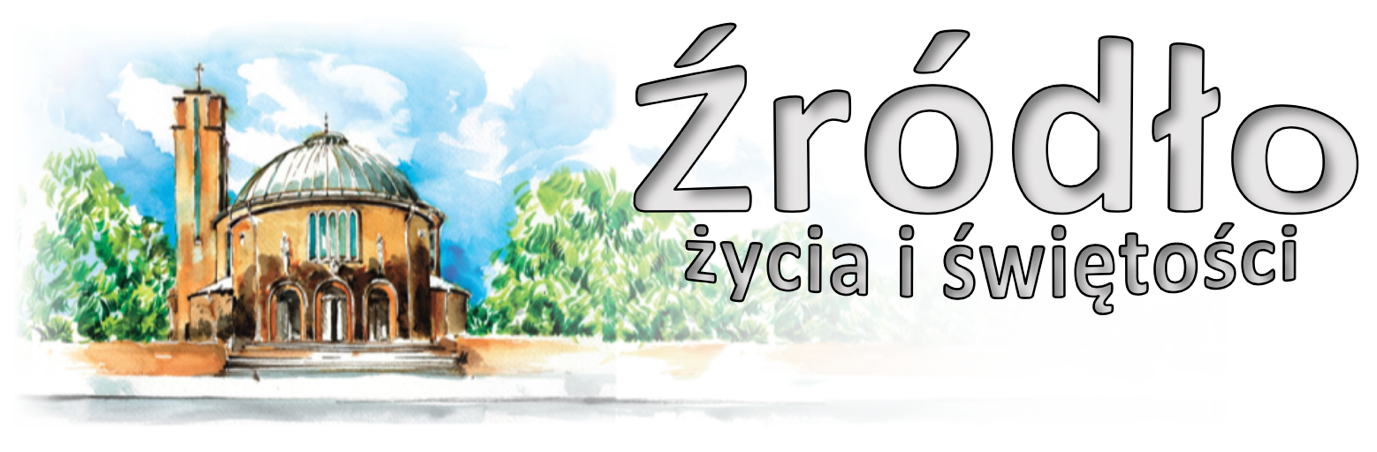 22 sierpnia 2021 r.gazetka rzymskokatolickiej parafii pw. Najświętszego Serca Pana Jezusa w RaciborzuXXI Niedziela ZwykłaEwangelia według św. Jana (6,54.60-69)„Ucząc w synagodze w Kafarnaum Jezus powiedział: Kto spożywa moje Ciało i pije moją Krew, ma życie wieczne, a Ja go wskrzeszę w dniu ostatecznym. A spośród Jego uczniów, którzy to usłyszeli, wielu mówiło: Trudna jest ta mowa. Któż jej może słuchać? Jezus jednak świadom tego, że uczniowie Jego na to szemrali, rzekł do nich: To was gorszy? A gdy ujrzycie Syna Człowieczego, jak będzie wstępował tam, gdzie był przedtem? Duch daje życie; ciało na nic się nie przyda. Słowa, które Ja wam powiedziałem, są duchem i są życiem. Lecz pośród was są tacy, którzy nie wierzą. Jezus bowiem na początku wiedział, którzy to są, co nie wierzą, i kto miał Go wydać. Rzekł więc: Oto dlaczego wam powiedziałem: Nikt nie może przyjść do Mnie, jeżeli mu to nie zostało dane przez Ojca. Odtąd wielu uczniów Jego odeszło i już z Nim nie chodziło. Rzekł więc Jezus do Dwunastu: Czyż i wy chcecie odejść? Odpowiedział Mu Szymon Piotr: Panie, do kogóż pójdziemy? Ty masz słowa życia wiecznego. A myśmy uwierzyli i poznali, że Ty jesteś Świętym Boga.”Nawet wtedy, kiedy Msza święta jest traktowana przez chrześcijan jako obowiązek, zwyczaj, albo nawet tylko jako zwykłe ludzkie wydarzenie, nigdy nie możemy zapomnieć, że zawsze jest to prawdziwe spotkanie z prawdziwym Jezusem, gdzie stajemy naprzeciw Niego, tak jak dwóch ludzi spotyka się na wąskiej ścieżce i nie mogą się wyminąć. On przy tym spotkaniu udziela najpierw pouczenia, informuje, jak szczęśliwie dojść do posiadania życia, które nie przemija. Podnosi na duchu, abyśmy nie zniechęcali się, jeśli droga będzie ciężka. Ofiarowuje również samego siebie jako pokarm wspierający nasze siły… Kiedy pierwszy raz o tym mówił, z pięciu tysięcy ludzi, ogarniętych wcześniej uniesieniem, zostało tylko dwunastu. Słów: „Jeśli nie będziecie spożywali Ciała Syna Człowieczego i nie będziecie pili Krwi Jego, nie będziecie mieli życia w sobie” (J 6,53) – nie wytrzymali Jego słuchacze… Według nich była to „twarda mowa”. Rzeczywiście była… i taką została po dziś dzień. Mowa o przyjmowaniu Jego Eucharystycznego Ciała jest twarda z wielu przyczyn. Najpierw dlatego, że żąda, abyśmy wierząc w Jego słowo, przeczyli swoim własnym zmysłom, swojemu doświadczeniu, na którym przecież codziennie się opieramy, a przyjęli Chleb, który ukazuje nam kapłan, jako samego Chrystusa. Następnie dlatego, że można Go przyjąć jedynie z czystym sercem, a to zakłada szczery żal i spowiedź, wyrzeczenie się grzechu, często przyjemnego i wygodnego. W końcu dlatego, że to przyjęcie Chrystusa zobowiązuje nas do takiego myślenia i postępowania, jakby On sam będąc na moim miejscu myślał i czynił. Żąda dla siebie na stałe moich nóg, rąk, ust, myśli, serca. Ja jednak lękam się o swoje miejsce, o swoją pensję, wygody, o swój szacunek i poważanie wśród tych, dla których takie postępowanie byłoby śmieszne. Msza święta jest spotkaniem z Chrystusem, w czasie którego kieruje On do mnie tę twardą mowę i czeka na odpowiedź, a ta może być tylko jedna: tak albo nie!A. Faudenom, Usłyszeliśmy Słowo PanaOgłoszenia z życia naszej parafiiPoniedziałek – 23 sierpnia 2021 							Mt 23,13-22	  630	1.	Za † Alicję Sztuka z okazji urodzin			2.	Dziękczynna za powrót do zdrowia w int. Jana Popów o dalsze zdrowie i Boże błogosławieństwo	1800			Za † męża, ojca i dziadka Edwina w 18. rocznicę śmierci, †† rodziców Adama i Leokadię, †† z rodziny GroszkiewiczWtorek – 24 sierpnia 2021 – św. Bartłomieja, Apostoła 				J,45-51	  630	1.	W rocznicę śmierci ojca Antoniego i za †† mamę Eugenię i babcię Annę			2.	W intencji Parafian	1800			Za † Piotra Zuber oraz †† pokrewieństwo z rodziny Zuber i MatuszekŚroda – 25 sierpnia 2021 								Mt 23,27-32	  630			W intencji ks. Kamila Hadasia z okazji urodzin	1700			Adoracja Najświętszego Sakramentu z modlitwą o pokój	1800	1.	Za † ciocię Elżbietę Mandera, jej † męża oraz †† z rodziny Żymełka i Mucha			2.	Za †† rodziców Annę i Mieczysława Strojny oraz dziadków z obu stronCzwartek – 26 sierpnia 2021 – NMP Częstochowskiej 					J 2,1-11	  630			W intencji † mamy Zofii w 24. rocznicę śmierci	1800	1.	Za † męża Michała Fabińskiego, †† rodziców Łucję i Tomasza Fabińskich, Marię i Bolesława Brylińskich oraz wszystkich †† z rodziny			2.	Za † Romana Niklewicza (od kolegów i koleżanek z pracy z Rybnika i Wodzisławia)Piątek – 27 sierpnia 2021 – św. Moniki 							Mt 25,1-13	  630			Przez wstawiennictwo Matki Bożej za † matkę Czesławę Kobylnik, †† dziadków Salomeę i Jana Czernieckich oraz za dusze w czyśćcu cierpiące o dar życia wiecznego	1500			Koronka do Bożego Miłosierdzia	1800	1.	W dniu urodzin Józefa z podziękowaniem za otrzymane łaski, z prośbą o Boże błogosławieństwo, opiekę Matki Bożej i zdrowie			2.	W int. Jolanty i Krzysztofa z okazji 16. r. ślubu o dalsze Boże błogosławieństwo w rodzinieSobota – 28 sierpnia 2021 – św. Augustyna, biskupa i doktora Kościoła 		Mt 25,14-30	  630			Za †† rodziców Władysławę i Stanisława Parczyńskich, †† z rodziny z obu stron i dusze w czyśćcu cierpiące	1730			Nieszpory Maryjne	1800			W sobotni wieczór: 1 Za † Monikę Zawisz w rocznicę śmierci			2.	Za † syna Roberta Liszka w 13. rocznicę śmierci i dusze w czyśćcu cierpiąceXXII Niedziela Zwykła – 29 sierpnia 2021   	Pwt 4,1-8; Jk 1,17-18.21-22; Mk 7,1-8a.14-15.21-23	  700			Do Bożej Opatrzności w intencji Darii w 40. rocznicę urodzin z podziękowaniem za otrzymane łaski, z prośbą o Boże błogosławieństwo i zdrowie na dalsze lata życia	  830			Godzinki o Niepokalanym Poczęciu NMP	  900			Do Bożej Opatrzności, Serca Pana Jezusa za wstawiennictwem MBNP w intencji Arkadiusza i Koryny Wójcickich w rocznicę ślubu oraz Marty i Koriego w rocznicę ślubu z podziękowaniem za otrzymane łaski, o zdrowie i dalszą pomoc dla obu rodzin oraz o zdrowie i dary Ducha Świętego dla Karola	1030	1.	W intencji rocznych dzieci: Filip Franciszek Szcześ, Hanna Mazur, Wojciech Antoni Dyrszka, Lena Siemiątkowska			2.	W intencji Bernadety i Marcina Musioł z okazji 30. rocznicy ślubu z podziękowaniem za otrzymane łaski, z prośbą o Boże błogosławieństwo, opiekę Matki Bożej i zdrowie	1200			Dziękczynna w intencji Anity z okazji 30. rocznicy urodzin o Boże błogosławieństwo i zdrowie	1700			Różaniec	1730			Nieszpory niedzielne	1800			Za † Zbigniewa Kalinkę w 1. rocznicę śmierci oraz z prośbą o łaski i zdrowie dla żyjących członków rodzinyPoniedziałek – 30 sierpnia 2021 							Łk 4,16-30	  630			Do Miłosierdzia Bożego za †† rodziców Gertrudę, Zenona i Dorotę Kuźmińską i córkę Krystynę	1300			Ślub: Adrian Syrek – Marlena Hadamiec	1800	1.	Za †† Katarzynę i Józefa Sztuka oraz Alicję Sztuka			2.	Za † Jerzego Doleżych (od sąsiadów z ulicy Katowickiej 17 i 17a)Wtorek – 31 sierpnia 2021 								Łk 4,31-37	  630	1.	Do Bożej Opatrzności z podziękowaniem za otrzymane łaski z okazji urodzin Jerzego oraz z okazji rocznicy ślubu Ireny i Jerzego, z prośbą o zdrowie i błogosławieństwo Boże dla solenizantów oraz dla rodziny z obu stron			2.	Za † Annę Rostek w dniu urodzin, † męża Waltera Rostek, †† rodziców z obu stron	1800			Zbiorowa za zmarłych: - Za †† Romana Szczukiewicza, Urszulę Droździel, wszystkich †† z rodziny Szczukiewicz, Krzemiński, Kacperski, Dzięgielewski oraz za Mariolę Brześniowską, Aleskandrę Brześniowską, Jadwigę i Ryszarda Madeckich, Urszulę i Tadeusza Lisieckich, Gerarda Wiglenda; - Za † Mariana Gajdę w 1. rocznicę śmierci; - Za † Grażynę Sołtan; - Za † męża i ojca Kazimierza, †† rodziców z obu stron, wszystkich krewnych, przyjaciół i dusze potrzebujące modlitwy; - Za † Helenę Szarecką (od sąsiadów z ulicy Katowickiej 17 i 17a); - Za † ks. Henryka Czogalla w 1. rocznicę śmierci; - Za † Jerzego Doleżych w 30. dzień; - Za †† ojca Piotra Gorgoń i wujka Andrzeja Gorgoń; - Za † Ludwika Rębisz w 30. dzień; - Za † Jerzego Cibisa w 1. rocznicę śmierci; - Za † Marię Adamczyk w 30. dzień; - Za †† rodziców Józefa i Annę Beracz, Józefa i Adelę Karpińskich, †† rodzeństwo i pokrewieństwo z obu stron; - Do Miłosierdzia Bożego za † Stanisława Wilczyńskiego; - Za † Albina Rudzińskiego w 30. dzień; - Za † Marka Kokóra (od kuzynki Bogusławy);Środa – 1 września 2021 – bł. Bronisławy, dziewicy, patronki diecezji 			Łk 4,38-44	  630			Za † żonę Marię Grech	  900			Do Miłosierdzia Bożego za † ojca Czesława w 6. rocznicę śmierci o łaskę życia wiecznego	1630			Szkolna W intencji dzieci i młodzieży, rodziców, nauczycieli i wychowawców o światło Ducha Świętego i błogosławieństwo na cały rozpoczynający się rok szkolny	1800	1.	Do Miłosierdzia Bożego za †† rodziców Elżbietę i Pawła Szmańta			2.	Za †† Stanisława Poręba, rodziców i †† z rodziny o Miłosierdzie Boże i radość niebaI Czwartek miesiąca – 2 września 2021 							Łk 5,1-11	  630	1.	O wiarę, opiekę Maryi i Archanioła Michała dla Katarzyny w rocznicę urodzin			2.	Do Miłosierdzia Bożego za †† rodziców Eugenię i Kazimierza Fleger, Mariannę i Ryszarda Zadziorskich, Martę Gratza, †† z rodziny i za dusze w czyśćcu cierpiące	1700			Godzina Święta	1800	1.	O powołania kapłańskie, misyjne i zakonne oraz o zachowanie powołań (od wspólnoty modlącej się za kapłanów „Margaretka”) oraz w intencji Liturgicznej Służby Ołtarza			2.	Za †† rodziców Bronisławę i Stanisława Salamon, †† braci, teściową i †† z pokrewieństwaI Piątek miesiąca – 3 września 2021 – św. Grzegorza Wlk., pap. i doktora K-ła 		Łk 5,33-39	  630			Za † Franciszka Zięcina (od chrześniaka Stanisława z żoną i dziećmi)	  900			Za †† Marię i Franciszka Iwanickich, córkę Marię, Huberta, rodziców z obu stron, †† Janinę i Bazylego Pilipczuk, rodzeństwo i rodziców z obu stron	1500			Koronka do Bożego Miłosierdzia (Adoracja do wieczornej Mszy)	1800	1.	W intencji Parafian i wszystkich czcicieli NSPJ			2.	Do Miłosierdzia Bożego za †† rodziców Augusta i Otylię, Antoniego i Gertrudę, Jana, Agnieszkę i Klarę Grys, Jadwigę i Jerzego Urbasik, Andrzeja i Gabrielę Szot, pokrewieństwo i dusze w czyśćcu cierpiące	1900			W intencji młodzieży na rozpoczęcie roku szkolnego o dary Ducha ŚwiętegoI Sobota miesiąca – 4 września 2021 							Łk 6,1-5	  630	1.	Za wstawiennictwem MB Różańcowej w intencji członków Żywego Różańca i wszystkich Maryjnych wspólnot modlitewnych			2.	Za †† rodziców Rozalię i Jacka, teściów Marię i Michała oraz †† z rodziny	1100			Ślub: Marta Bezuch – Piotr Trinczek	1300			Ślub: Monika Staniszewska – Szymon Kroker	1400			Ślub: Magdalena Szramek – Kamil Dudik	1600			Adoracja Najświętszego Sakramentu	1730			Nieszpory Maryjne	1800			W sobotni wieczór: 1. Za †† rodziców Marię i Rudolfa Skatuła, †† z rodzin Skatuła, Kretek, Mostek, † Erykę o dar życia wiecznego			2.	Za †† rodziców Jana, Stefanię, dziadków Mikołaja, Marcelę, Wincentego, Karola, †† z rodziny i dusze w czyśćcu cierpiąceXXIII Niedziela Zwykła – 5 września 2021 			        Iz 35,4-7a; Jk 2,1-5; Mk 7,31-37	  700			Za † Konrada Benek i †† z rodziny	  830			Godzinki o Niepokalanym Poczęciu NMP	  900			W intencji Pascala Haińskiego z okazji 20. rocznicy urodzin z podziękowaniem za dotychczasowe lata życia, z prośbą o dary Ducha Świętego, o dobry wybór zawodu, o Boże błogosławieństwo na dalsze lata życia i zdrowie w całej rodzinie	1030			W intencji ks. Aleksandra Radeckiego z okazji 70. rocznicy urodzin z podziękowaniem za otrzymane łaski, z prośbą o Boże błogosławieństwo, zdrowie i dary Ducha Świętego na dalsze lata życia i posługi duszpasterskiej	1200			W intencji dzieci przyjmujących sakrament chrztu świętego: Alicja Zawojska, Julia Suchodolska, Oskar Grzegorz Bara	1400			Pielgrzymka do parafii Matki Bożej i Msza Święta w intencji Parafian	1700			Różaniec	1730			Nieszpory niedzielne	1800			W intencji ParafianW tym tygodniu modlimy się: O trzeźwość oraz za ludzi uzależnionychPrzypominamy o rekolekcjach przed beatyfikacją Prymasa Tysiąclecia. Można w nich uczestniczyć za pośrednictwem internetu. Szczegóły na stronie beatyfikacja33.plDzisiaj w kościele dzisiaj o 1700 Różaniec Fatimski, o 1730 nieszpory niedzielne.W środę, 25 sierpnia o 1700 Adoracja Najświętszego Sakramentu z modlitwą o pokój.W sobotę 28 sierpnia o 1600 w Prudniku Lesie, w miejscu internowania Prymasa Tysiąclecia odbędzie się Msza Święta na rozpoczęcie obchodów przed beatyfikacją oraz koncert – Oratorium Piotra Rubika „Najważniejsza jest Miłość”. Jeśli będzie wystarczająca ilość osób zainteresowanych możliwy jest wyjazd do Prudnika. Zainteresowanych prosimy o zapisy w zakrystii.Ojcowie Franciszkanie z Góry św. Anny zapraszają na sobotę 4 września na pielgrzymkę kobiet oraz w niedzielę, 5 września na Mszę Świętą dziękczynną za uproszenie potomstwa.Przed kościołem do nabycia gazetka „Źródło” oraz Gość Niedzielny. Kolekta dzisiejsza przeznaczona jest na bieżące potrzeby parafii. Za wszystkie ofiary, kwiaty i prace przy kościele składamy serdeczne „Bóg zapłać”. W sposób szczególny dziękujemy za ofiary złożone na cele remontowe. W minioną niedzielę zebrano kwotę ponad 7000 zł.Przy okazji zbiórki na cele remontowe pragniemy poinformować, że nasz kościół został wpisany do rejestru zabytków, co oznacza, że wszystkie działania muszą być poprzedzone wymaganymi konsultacjami i pozwoleniami. Już w tamtym roku planowaliśmy malowanie kościoła. Było to jednak niemożliwe w związku z procedurami związanymi z wpisaniem na listę zabytków. W tym roku od wiosny czekamy na ostateczne decyzje konserwatora. Na razie wykonano specjalistyczne badania polegające na zdrapaniu farby w niektórych miejscach i czekamy na konsultacje jeśli chodzi o kolorystykę. Równocześnie prowadzimy rozmowy w kwestii ławek. Niestety fakt, że kościół jest zabytkiem nie ułatwia wykonywanych prac.W minionym tygodniu odeszli do Pana:Fryderyka Sobocińska, lat 85, zam. na ul. Waryńskiego (pogrzeb we wtorek, 24 VIII o 12.oo)Stanisław Wilczyński, lat 62, zam. na ul. KatowickiejJózef Lewosiński, lat 66, zam. na ul. ChełmońskiegoWieczny odpoczynek racz zmarłym dać PanieGazetka „Źródło” jest wydawana przez par. NSPJ i jest przeznaczona wyłącznie do użytku wewnętrznego członków parafii